					MUISTIO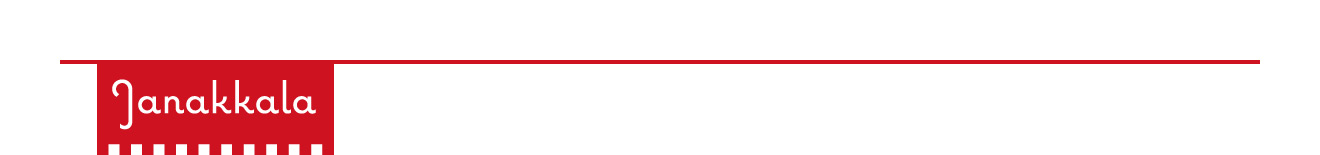 Perusturvan toimialaVammaisneuvosto
Paikka:	Katajan monitoimikeskusAika:	26.9.2019 klo 15.00Läsnä: 	Paula Helin, puheenjohtaja Kanta-Hämeen neuroyhdistys ryTiina Hirvonen, Janakkalan Reuma ryIrma Leipijärvi, Kanta-Hämeen näkövammaiset ry Anja Ollikainen, Kanta-Hämeen AVH-yhdistys ryJukka-Pekka Niemi, asiantuntija jäsen (poistui klo 15.30)Markku Virtanen perusturvalautakunnan jäsen (poistui klo 16)Jaana Koski, opetuspäällikkö, Janakkalan kunta (poissa)Leena Joutsenniemi, viestintäpäällikkö, Janakkalan kunta (poissa)Riitta Julin, vammaistyön johtaja, Janakkalan vammaistyö (poissa)Mirja Laine, sihteeri, Janakkalan vammaistyö Kokouksen laillisuus ja päätösvaltaisuusTodettuLäsnäolijatTodettuOrganisaatiomuutoksestaVammaispalveluiden ja ikääntyneiden palvelut yhdistyvät samaksi tulosalueeksi 1.1.2020.Maakunnallinen vammaisneuvostoKokoontui kaksi kertaa viimevuoden lopulla ja alkuvuonna. Puheenjohtaja Paula Helin osallistui kokoukseen. KuljetuspalvelutKuljetuspalveluista tehdään reklamaatio Tampereen aluetaksi Oy:lle ja Makupalle Hämeenlinnaan. Taksien saanti ongelmallista ja odotusajat ovat osittain kohtuuttomia. Jäsenillä on omakohtaisia kokemuksia.Rakennusten katselmusPaula Helin on osallistunut katselmukseen koskien Tervakosken terveysasemaa ja liikuntahallia. Kokouksessa esille tuli näkövammaisten henkilöiden huomioiminen mm. ovien karmit värillisiksi niin että ovi erottuisi selvästi. Turengin liikuntahalliin pitäisi saada sähköovet. Perusturvalautakunnan jäsen Markku Virtanen selvittää asiaa.Paula Helin tutustunut esimerkkihuoneeseen KHKS:ssa joita uuteen Assi sairaalaan mahdollisesti tulisi.Valtakunnalliset vammaisneuvostopäivätValtakunnalliset vammaisneuvostopäivät Sokos hotelli Vantaa, 27.–28.11.2019. Paula Helin ja Anja Ollikainen osallistuu ja matkakulut korvataan.Vammaisoikeuksien ajokortti -avoin iltatilaisuusHattulan Juteini keskus 26.11.2019Jukka Kumpuvuori tulee pitämään esityksen vammaisten oikeuksista.Muut asiatSeuraava kokous on 4.12.2019 klo 15 Katajan monitoimikeskuksessa joulukahvien merkeissä.Kokouksen päättäminenKokous päättyi klo 16.30